Shrikant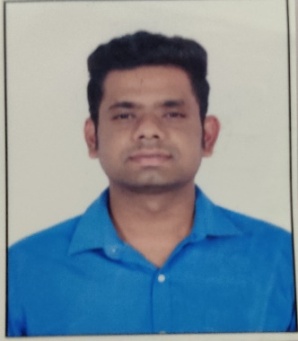 Address: SharjahVisa Status – Visit visaCAREER OBJECTIVETo work with a leading company and to use my analytical thinking to the best of my ability combinedwith perseverance, so as to contribute to organization’s growth and goal, as well as to attain my professional goal.WORK EXPERIENCEWNS Global Services, India 16thJan 2012 to 21st Feb 2013Job title: Sr. Associate Ops. Job description:Analysis of data and Interpretation ofdata.Giving the information to clients for theirqueries.Givinginformationtoclientswhetheranyloanapplicanthavecommittedanyfinancialcrimelike insider trading, tax evasion, preparing false financialstatements.Escalating the issues to the client viae-mail.Conductingrefreshertraining&Errorreviewsessioneverymonthtodiscussthenew updates/errors to avoid repetition oferrors.QualityCheck.Giving training to newjoiners.Awards andRecognitions:ReceivedShiningStarAwardofWNSfromC.O.OofRDCQualityAward.Pratham Finance, 1s tApril 2013 till 1stJune 2014 Job title: Relationship Manager.Job description:Verification & Analysis ofDocuments.Explaining policies and procedures to clients.Supervisingjuniors.Escalating Issues to TopManagement.Making NewClients.Gallagher Service Centre, 10 July 2014 to 7th Feb 2019. Job title: Senior Process AnalystJob description:Auditing work of UK account handlers & accountexecutives.Auditing internal teamwork.CheckingallFCAguidelineshasbeenimplementedduringrenewalprocessbyUKteam& branches.Preparing all the reports for UK branches &regions.Preparing the executive reports for CEO of thebusiness.Assuring that TAT is achieved within time scale.Cascading new updates to the team members.Giving training to newjoiners.Leading calls for error clarifications & Web Exsessions.Handling all the queries related to Onshore & within the team.Checking the Renewal Cycle of the policy.Checking the New business cycle of the policy with any mid term adjustments.Checking all the Terms, Conditions, Exclusion & Warranties are applied correctly.Checking the MID for fleet policies are updated correctly.Checking all the docs like Renewal invite, Renewal Report, Schedule is correct.Checking system is correctly updated by Account handlers & Account Executive as per Docs. Checking all the claims have been disclosed to presentinsurer.Checking correct premium & fees has been charged to the endclient.Checking Add ons has been offeredcorrectly.Awards and Recognitions:Star Awards and SpotlightAwardsHighest Kaizen Award (Monthly &Yearly)Manager’s ChoiceAwardExl services Pvt Limited, 12th Feb 2019 29thJan2020. Job title: Senior Executive Underwriter (Commercial Underwriter)Job description:Doing core underwriting Level 2 for renewal & MTA.Checking whether property & Motor are under compliance.Applying proper terms & condition as per property & Motor type.Checking & confirm if all the survey related conditions are full filled for property & Motors.Calculating premium based on Sum insured, Property type, Motor vehicle type.Processing MTA as per client or process requirement & calculating premium basis that.Updating MID for fleet policies as & when required.Preparing all the reports for UK branchesIssuing docs related to renewal & MTA to client.Decline or escalate the non-compliant property or Motor to Onshore team.Work allocation to team members.STRENGTH AND PERSONAL SKILLSGood communication and InterpersonalSkills.Open and adaptable to new ideas andcircumstances.PositiveAttitudeQuickLearnerSUMMER PROJECTS DETAILSCompany Name: SIPRA ENGINEERING PVT LTDProjectTitle	: WORKING CAPITALMANAGEMENTIn year (2011)PERSONAL INFORMATIONDate of Birth: 27thNov1987.Indian/Male/Single.PERSONAL ATTRIBUTES, INTERESTS &HOBBIESLanguages: Fluent in English, Hindi, andMarathi.Listening to music, watching movies, playingcricket.Personal Contact	: shrikant-397436@2freemail.com Reference		: Mr. Anup P Bhatia, HR Consultant, Gulfjobseeker.com 0504753686I hereby declare that the information furnished above is true to the best of my knowledge and I bear the responsibility for the correctness of the above-mentioned details.EDUCATIONYEAR OF PASSINGCOLLEGE / SCHOOLUNIVERSITY / BOARDPERCENTAGE MARKSMBA2012S.V.I.TPUNE UNIVERSITY52.4%B.COM2009BYTCO COLLEGEPUNE UNIVERSITY58%H.S.C2006BYTCO COLLEGEPUNE UNIVERSITY61%S.S.C2004KENDRIYA VIDYALAYACBSE BOARD52%